4601-49st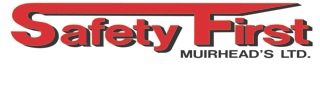 Hardisty, AB T0B 1V0Phone: 780-384-3601Fax: 780-384-222www.safetyfirstm.com Safety First Repetitive: _____________________ Date: _____________________DateModel of EquipmentTestedSerial No.Test Preformed ByCheck off bump gas usedCheck off bump gas usedCheck off bump gas usedCheck off bump gas usedTest ResultsTest ResultsH2SCOLELO2PassFail